Sunshine Tour UK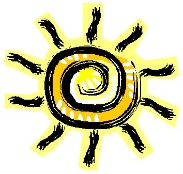 Venue Registration FormSunshine Tour Unaffiliated Championships at The All England Showground, Hickstead 14th – 17th September 2017.READ BEFORE APPLYING: Conditions of affiliation to Sunshine Tour UKQualifier classes can be held from 1st January until 13thAugust 2017. Organisers must register with Sunshine Tour HQ before hosting events and submit details of each show date and the number and type of qualifiers offered. Additional show dates can be added throughout the year.Official qualifier cards MUST BE handed to competitors at the time of competition – in the ring, with rosette, with test sheet or results. Do not leave qualifier cards for competitors to request – this is a strict rule! 1st- 4th qualify in dressage, show jumping and showing, qualification can pass down the line to 6th.                     1st- 6th in Eventers Challenges qualify, qualification can pass down the line to 8th  Only classes from the current year’s list of eligible classes can be offered as qualifiers.  Qualifier classes must produce a result. Training, introductory, Table A or JwS that place multiple competitors equally cannot be held as qualifiers. In the case of a class with less than 12 entries, qualifiers are allocated at a ratio of 1 per 3 competitors.  Please request qualifier cards in plenty of time for your show, but a minimum of 7 days before your show.Results must be available if requested by Sunshine Tour. (New for 2017 - no need to send all results).Failure to comply with the conditions of affiliation can result in your competitors’ qualification being invalid. If in doubt about anything – please ask! office@sunshinetour.co.uk or 01372 451458By submitting this form the venue/show/club/centre agrees to comply with conditions of affiliation.           Email to office@sunshinetour.co.uk  or post to Sunshine Tour HQ, GBEC, Dking Road, Leatherhead, KT PZ   For promotion of your event on Sunshine Tour and Horse Monkey websites:Contact details for correspondence and qualifier cards, if different from above (will not be published)Sunshine Tour 2017Qualifier Dates FormName of Venue/Show/Club/Centre _________________________________________________________Contact Name _____________________________________ Contact No. ___________________________Please list all dates below (use extra sheets if required) with the number of classes per discipline.Extra dates can be added during the year.  Please keep a copy of this form to submit new dates.Name of Venue, Show, Club or CentreVenue AddressContact NameTelephone No.EmailWebsiteContact NameContact Address Telephone No.EmailDate of ShowDressageShow JumpingEventers ChallengeShowingExample: 01/01/1655010For Office Use OnlyDatabasePromotional MaterialST WebsiteHM WebsiteNotes